KLASA:	112-01/22-01/86URBROJ:	514-08-03-02-02/02-22-03Zagreb, 25. travnja 2022.POZIV NA TESTIRANJE I OBAVIJEST KANDIDATIMAo provedbi postupka testiranjaTestiranje kandidata u postupku javnog natječaja KLASA: 112-01/22-01/86 objavljenog u „Narodnim novinama“ broj 30/2022 za prijam u državnu službu na neodređeno vrijeme službenika za radno mjesto:KAZNIONICA U GLINIOdjel osiguranjaOdsjek vanjskog osiguranja i sprovođenjamlađi pravosudni policajac u svojstvu vježbenika – 2 izvršiteljaodržat će se dana 6. svibnja 2022. godine (petak) u Kaznionici u Glini, Vinogradska 2, Glina, s početkom u 10,00 sati.KAZNIONICA U GLINIOdjel osiguranjaOdsjek vanjskog osiguranja i sprovođenjamlađa pravosudna policajka u svojstvu vježbenice – 2 izvršiteljiceodržat će se dana 6. svibnja 2022. godine (petak) u Kaznionici u Glini, Vinogradska 2, Glini, s početkom u 11,00 sati.Temeljem članka 10. Uredbe o raspisivanju i provedbi javnog natječaja i internog oglasa u državnoj službi („Narodne novine“, broj 78/17 i 89/19) kandidat koji ne pristupi testiranju u zakazanom terminu više se ne smatra kandidatom u postupku.Radi pravovremene prijave za testiranje kandidati su dužni doći 10 minuta ranije.Pravila testiranja:Testiranju mogu pristupiti svi kandidati koji su dostavili pravovremenu i urednu prijavu i koji ispunjavaju formalne uvjete iz javnog natječaja, a ne mogu pristupiti osobe koje su dobile obavijest da se ne smatraju kandidatima prijavljenim na javni natječaj.Po dolasku na testiranje od kandidata će biti zatraženo predočenje odgovarajuće identifikacijske isprave (važeće osobne iskaznice ili putovnice) radi utvrđivanja identiteta. Kandidati koji ne mogu dokazati identitet ne mogu pristupiti testiranju.U prostor kaznionice nije dopušteno unositi oružje i druge predmete pogodne za napad, opojna sredstva, mobitele i druga sredstva komunikacije te fotoaparate. Za vrijeme testiranja u Kaznionici u Glini kandidati su dužni poštivati kućni red i postupati prema uputama službenih osoba. U slučaju pokušaja unosa u prostor kaznionice nedopuštenih predmeta, kršenja kućnog reda ili nepridržavanja uputa službenih osoba, kandidat će biti udaljen s testiranja te će se smatrati da je povukao prijavu na javni natječaj.Nakon utvrđivanja identiteta kandidatima će biti podijeljeni testovi provjere poznavanja osnova upravnog područja za koje je raspisan javni natječaj – 10 pitanja.Za vrijeme provjere znanja nije dopušteno:- koristiti se bilo kakvom literaturom odnosno bilješkama,- napuštati prostoriju u kojoj se provjera obavlja,- razgovarati s ostalim kandidatima niti na drugi način remetiti koncentraciju kandidata.Kandidati koji bi se ponašali neprimjereno ili bi prekršili jedno od gore navedenih pravila bit će udaljeni s testiranja i njihov rezultat Komisija neće bodovati.Provjera znanja vrednuje se bodovima od 0 do 10. Smatra se da je kandidat zadovoljio na provedenoj provjeri znanja ako je dobio najmanje 5 bodova. Kandidat koji ne zadovolji na provedenoj provjeri, ne može sudjelovati u daljnjem postupku.Isti dan nakon provedenog testiranja na ulazu u Kaznionicu u Glini, biti će objavljeni rezultati testiranja pod šiframa, koje će kandidati dobiti prilikom testiranja te popis kandidata koji će biti pozvani na razgovor (intervju) s Komisijom koji će se održati istog dana.Nakon objave rezultata testiranja kandidati će imati mogućnost uvida u bodovane testove. Nakon provedenog intervjua Komisija utvrđuje rang-listu kandidata prema ukupnom broju bodova ostvarenih na testiranju i intervjuu.Kandidati koji će zadovoljiti na provjeri znanja i razgovoru (intervju) istog dana pristupit će provjeri razine posebne tjelesne (motoričke) spremnosti koju će provoditi Komisija za utvrđivanje posebne tjelesne spremnosti. Kandidatima se preporuča da ponesu sportsku opremu: tenisice, kratke hlače, trenirku ili sportske tajice (za žene), kratku ili dugu majicu.                                                                                        Komisija za provedbu javnog natječaja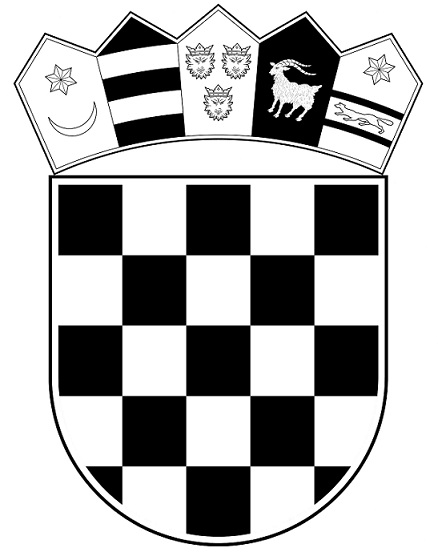 REPUBLIKA HRVATSKAMINISTARSTVO PRAVOSUĐA I UPRAVEKomisija za provedbu javnog natječaja